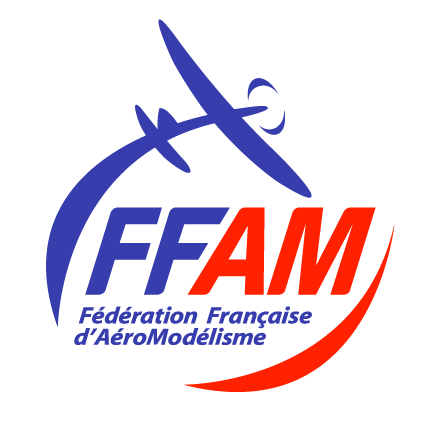 FICHE d’INSCRIPTION sélection équipes de FranceCONCOURS MAQUETTES TIL- CHÂTEL 30 SEP/1er OCT 23Rappel :  8 figures dont 2 imposéesFrais d’inscription 10€ - courrier à MAC 17 DELRIEU P 18 rue du littoral 17530 ARVERTFICHE réservation repas avec règlement  à la même adresse.Fiche à envoyer à  mac.17@orange.FR  PILOTEPILOTEPILOTEPILOTEPILOTEPILOTEPILOTENOMPRENOMPRENOMN° de LICENCENOM du CLUBNOM du CLUBN° du CLUBNombre d’accompagnateursNombre d’accompagnateursAdresse mailPortable( optionnel)Portable( optionnel)TYPE D’APPAREIL PRÉSENTÉTYPE D’APPAREIL PRÉSENTÉAVIONAVIONAVIONAVIONAVIONCATEGORIECATEGORIEF4CF4HF4HNATIONALNATIONALCONSTRUCTIONCONSTRUCTIONKITPERSONNELLE sur PLAN du COMMERCEPERSONNELLE sur PLAN du COMMERCEENTIEREMENT PERSONNELLEENTIEREMENT PERSONNELLECARACTERISTIQUES de L’APPAREIL REELCARACTERISTIQUES de L’APPAREIL REELCARACTERISTIQUES de L’APPAREIL REELCARACTERISTIQUES de L’APPAREIL REELNOM de l’APPAREIL(Fabricant + nom du type) (*)NOMBRE de MOTEURSENVERGURE (m)VITESSE MAX (km/h)MASSE à VIDE (kg)ANNEE du PREMIER VOLCARACTERISTIQUES de LA MAQUETTECARACTERISTIQUES de LA MAQUETTECARACTERISTIQUES de LA MAQUETTECARACTERISTIQUES de LA MAQUETTEECHELLEENVERGURE (cm)MASSE (kg)FREQUENCE RADIOMOTORISATION (A/H)ThermiqueType de Moteur (Marque+Cylindrée)MOTORISATION (A/H)ElectriqueMarque moteur et type d’accu (Tension+Capacité)HELICE (taille)(A/H)PROGRAMME DE VOLPROGRAMME DE VOLDECOLLAGEDECOLLAGEFigure N°1Figure N°2Figure N°3Figure N°4Figure N°5Figure N°6Figure N°7Figure N°8ATTERRISSAGEATTERRISSAGE